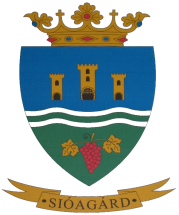 ElőterjesztésSióagárd Község Önkormányzata Képviselő-testületének2013. szeptember 11. napján tartandó rendes ülésére1. számú napirend Tárgy: Beszámoló a lejárt határidejű határozatok végrehajtásáról, az előző ülés óta történt eseményekről, valamint az átruházott hatáskörben hozott döntésekről.Előterjesztő és előadó: Háry János polgármesterAz előterjesztést készítette: Háry János polgármester, Balogh Györgyi irodavezető, Leicz Péter igazgatási ügyintézőTisztelt Képviselő-testület!A lejárt határidejű határozatok végrehajtása:77/2013. (VI. 25.) önkormányzati határozat:Horváthné dr. Horváth Erika háziorvos tájékoztatója a sióagárdi vegyes háziorvosi körzet működésének tapasztalatairólSióagárd Község Önkormányzatának képviselő-testülete a házi orvos beszámolóját az előterjesztés szerint elfogadja.A határozat Horváthné dr. Horváth Erika háziorvos részére megküldésre került.78/2013. (VI. 25.) önkormányzati határozat:Beszámoló a sióagárdi védőnői körzet működésérőlSióagárd Község Önkormányzatának Képviselő-testülete elfogadja a védőnői körzet működéséről szóló beszámolót.     A határozat Broviacné Stallenberger Anita védőnő részére megküldésre került.3.) 79/2013. (VI. 25.) képviselő-testületi határozat:Folyószámlahitelkeret-szerződésrőla.)	Sióagárd Község Önkormányzatának Képviselő-testülete a Zomba és Vidéke Takarékszövetkezettel kötött folyószámla-hitelkeret igénybevételéről szóló hitelszerződést további egy évre, 2013. augusztus 31. napjától 2014. augusztus 31. napjáig meghosszabbítja.b.)	A képviselő-testület felhatalmazza a polgármestert az 1.) pont szerinti szerződés aláírására.   A polgármester a Zomba és Vidéke Takarékszövetkezettel nem írta alá a folyószámla-hitelkeret szerződést további részletek tisztázásáig, melyre jelen testületi ülésen kerül sor.80/2013. (VI. 25.) önkormányzati határozat:Beszámoló a helyi adóztatásrólSióagárd Község Önkormányzatának Képviselő-testülete a 2012. évi helyi adóztatásról szóló beszámolót megvitatta, azt az előterjesztett formában elfogadja.81/2013. (VI. 25.) önkormányzati határozat:A Sióagárdi Védőnői Társulás megszüntetésea.	Sióagárd Község Önkormányzatának Képviselő-testülete egyetért a Sióagárdi Védőnői Társulás megszüntetésével, az erről szóló, határozat 1.számú melléklete szerinti megállapodást elfogadja, egyúttal felhatalmazza Háry János polgármestert annak aláírására.b.	A képviselő-testület elfogadja a határozat 2. számú melléklete szerinti, a védőnői feladatellátásról szóló, 2013. július 1. napjától hatályos megállapodást, egyúttal felhatalmazza Háry János polgármestert annak aláírására.A polgármester aláírta a védőnői feladatellátásról szóló megállapodást, mely megküldésre került Fácánkert Község Önkormányzatának.82/2013. (VI. 25.) önkormányzati határozatA Sióagárdi Közös Óvodafenntartó Társulás létrehozásáról és a kapcsolódó döntésekrőlSióagárd Község Önkormányzati Képviselő-testülete a Sióagárd Óvoda és Családi Napközi intézményét 2013. június 30-i hatállyal átalakítja.A Sióagárdi Közös Óvoda, Bölcsőde és Családi Napközi 2013. 07.01-jén az új formában megkezdte működését a fenntartó Társulás „szárnyai alatt” Gárdi Szilvia megbízott intézményvezető irányításával.83/2013. (VI. 25.) önkormányzati határozat:Szekszárd és Környéke Központi Ügyeleti Társulás társulási megállapodásának elfogadásárólSióagárd Község Önkormányzati Képviselő-testülete akként határozott, hogy a Szekszárd és Környéke Központi Ügyeleti Társulás (jogi személyiségű társulássá alakító) társulási megállapodását a határozat mellékletét képező tartalommal elfogadja.Felhatalmazza a polgármestert a társulási megállapodás aláírására és a kapcsolódó feladatok ellátására.A határozat megküldésre került Szekszárd és Környéke Központi Ügyeleti Társulás részére.84/2013. (VI. 25.) önkormányzati határozat:Tolna Város Önkormányzata Családsegítő, gyermekjóléti szolgálat, házigondozás, jelzőrendszeres gondozás, helyettes szülői hálózati társulásróla.)	Sióagárd Község Önkormányzatának Képviselő-testülete akként határozott, hogy a Magyarország helyi önkormányzatairól szóló 2011. évi CLXXXIX. törvény 146.§ (1) bekezdésének felhatalmazása alapján a Tolna és Környéke Szociális Alapszolgáltatási Családsegítő és Helyettes szülői Társulása társulási megállapodását a határozat mellékletét képező adattartalommal elfogadja. b.)	A Képviselő-testület Tolna és Környéke Szociális Alapszolgáltatási Családsegítő és Helyettes Szülői Társulása Társulási Tanácsába Háry János polgármestert delegálja.c.)	Felhatalmazza Háry János polgármestert a társulási megállapodás aláírására.A polgármester aláírta a társulási megállapodást, mely ezt követően megküldésre került Tolna Város Önkormányzata részére.85/2013. (VI. 25.) önkormányzati határozat:A Cikói Hulladékgazdálkodási társulásróla.)	Sióagárd Község Önkormányzatának Képviselő-testülete a Cikói Hulladékgazdálkodási társulásról szóló beszámolót és társulási megállapodást az előterjesztés szerinti formában elfogadja.b.)	Felkéri Háry János polgármestert a társulási megállapodás aláírására.A polgármester a megállapodást aláírta, mely ezt követően megküldésre került a Cikói Hulladékgazdálkodási Társulás részére.10. ) 86/2013. (VI. 25.) önkormányzati határozat:Törvényességi észrevétel elfogadásárólSióagárd Község Önkormányzata Képviselő-testülete a Tolna Megyei Kormányhivatal törvényességi felhívását megtárgyalta, a benne foglaltakat tudomásul vette. A határozat a Kormányhivatal részére megküldésre került.11. ) 87/2013. (VI. 25.) önkormányzati határozat:LEADER pályázat 2013. évi lebonyolításaSióagárd Község Önkormányzatának képviselő-testülete úgy dönt, hogy amennyiben lehetősége nyílik a pályázat beadására, él vele.Forráskimerülés miatt a pályázat beadása meghiúsult.12.) 88/2013. (VI. 25.) önkormányzati határozat:Helyi Esélyegyenlőségi Program elfogadásaSióagárd Község Önkormányzatának képviselő-testülete a helyi Esélyegyenlőségi Programot az előterjesztett formában elfogadja.A HEP feltöltése jelenleg folyamatban van.13.) 89/2013. (VI. 25.) önkormányzati határozat:Pályázat benyújtása a TÁMOP 5.3.11-13/1 kódszámú felhívásraa.)	Sióagárd Község Önkormányzatának Képviselő-testülete úgy határoz, hogy Sióagárd Község Önkormányzata konzorciumvezetőként együttműködik a Sióagárdi Német Nemzetiségi Önkormányzattal, a Sióagárd Jövője Alapítvánnyal, valamint a Sióagárdi Sport Egyesülettel, és pályázatot nyújt be az elnéptelenedő települések romló társadalmi-gazdasági folyamatainak megfordítása című Társadalmi Megújulás Operatív Program (Kódszám: TÁMOP 5.3.11-13/1) felhívására. b.)	A képviselő-testület felhatalmazza Háry János polgármestert a pályázat 1.) pont szerinti benyújtására, a benyújtáshoz szükséges nyilatkozatok megtételére, aláírására.A pályázat –ismételt, érdemi részletező tárgyalást követően- benyújtásra került, azóta hiánypótlási felhívás is érkezett, melyet teljesítettünk. A pályázat ügyében döntésre várunk.14. ) 94/2013. (VII. 23.) képviselő-testületi határozat:A törvényességi felhívás elfogadásárólSióagárd Község Önkormányzat Képviselő-testülete a Tolna Megyei Kormányhivatal törvényességi felhívását megtárgyalta, a benne foglaltakat tudomásul vette.A határozat megküldésre került a Tolna Megyei Kormányhivatal részére.15.) 94/2013. (VII. 23.) önkormányzati határozat:A közösségellenes magatartások önkormányzati rendeletben történő szabályozásárólSióagárd Község Önkormányzatának Képviselő-testülete akként határozott, hogy nem szabályozza önálló rendeletben a tiltott, közösségellenes magatartásokkal kapcsolatos eljárásokat.16.) 95/2013. (VII. 23.) önkormányzati határozat:Az ebrendészeti telep további működtetéséről szóló döntés megtárgyalásaSióagárd Község Önkormányzatának Képviselő-testülete akként határozott, hogy Elfogadja Fadd Nagyközség által megküldött, a Társulás megszüntetésére vonatkozó javaslatot.A kóbor ebek befogadására, őrzésére, értékesítésére vagy ártalmatlanná tételére szerződést köt Fadd Nagyközséggel a gesztortelepülés által megküldött szolgáltatási szerződés szerint.A Képviselő-testület felhatalmazza Háry János polgármestert a Társulás megszüntetésére vonatkozó okirat aláírására.A Képviselő-testület felhatalmazza Háry János polgármestert a Társulás megszűnését követő szolgáltatási szerződés megkötésére Fadd Nagyközség önkormányzatának polgármesterével.A polgármester aláírta az ebrendészeti telep működéséről szóló megállapodást, mely a határozati kivonattal együtt megküldésre került Fadd Nagyközség Önkormányzata részére.17.) 96/2013. (VII. 23.) önkormányzati határozat:TÁMOP 5.3.11-13/1 kódszámú felhívással kapcsolatos döntés részleteinek megtárgyalásárólSióagárd Község Önkormányzatának Képviselő-testülete akként határozott, hogy a TÁMOP 5,3.11-13/1 kódszámú pályázat beruházásokra költhető 10 %-ból a „nagy járdaépítési program” kerüljön megvalósításra.A pályázat ügyében döntésre várunk. (ld. 13. pontban részletezettek szerint)B e s z á m o l óaz átruházott hatáskörökben hozott döntésekrőlI. A Szociális Bizottság a 2013-ban az alábbi döntéseket hozta:2013. március 5-én megtartott ülésen hozott döntések:1.) Egy gyermek részére egyszeri 5.000,-Ft rendkívüli gyermekvédelmi támogatást állapított      meg.2.) Egy személy részére 10.000,-Ft átmeneti segélyt állapított meg.2013. április 15-én megtartott ülésen hozott döntések:1.) Két gyermek részére összesen 4.000,-Ft átmeneti segélyt állapított meg.II. A polgármester a 2013-ban az alábbi döntéseket hozta: 1.) Egy személy részére átmeneti segélyt - kamatmentes kölcsönt - állapított meg       természetbeni formában (5 mázsa akác tűzifa házhoz szállítva) 17.000,-Ft összegben.  1.) Tíz személy részére az alapellátás keretében szociális étkeztetésre való jogosultságot       állapított meg. 2.) Hét személy esetében (elhalálozás, elköltözés) a szociális étkezésre való jogosultságot         megszüntetette. Határozati javaslat: …/2013. (IX.11.) képviselő-testületi határozat:Sióagárd Község képviselő-testülete a lejárt határidejű határozatokról szóló beszámolót, a polgármester két ülés között történt eseményekről szóló, valamint az átruházott hatáskörben hozott döntésekről szóló beszámolóját további feladat-meghatározás nélkül elfogadja.Felelős: Háry János polgármesterHatáridő: azonnal